    Commissie Werkhonden  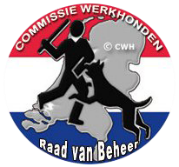 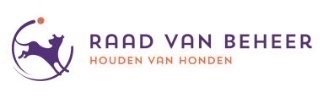              Ingesteld door de Raad van Beheer op Kynologisch Gebied in Nederland                                        KEURMEESTERBEVESTIGING EVENEMENTDe financiële afhandeling van het evenement zal achteraf plaatsvinden door de Werk(Ras) honden-vereniging waarbij uw vereniging aangesloten is.Dit is niet van toepassing op Kynologen Clubs en verenigingen die niet zijn aangesloten bij de CWH.   Zij dienen vooraf te betalen.Naam organiserende vereniging:				Naam werkhondenvereniging waarbij u bent aangesloten:	Indien geen werkhondenvereniging hier de naam invullen:	Examennummer VDH, alleen voor VDH kringgroepen:		Naam van de contactpersoon:						        Functie van de contactpersoon:					Telefoonnummer van de contactpersoon:			E-mail adres van de contactpersoon:				Telefoonnummer dat bereikbaar is vanaf 2 uur voor aanvang:       U wordt verzocht 1 week voor het evenement telefonisch contact met de keurmeester op te nemen om   informatie die voor de keurmeester belangrijk is, door te geven.Datum van het evenement:				 Locatie waar het evenement zal plaatsvinden:		     Straat:							 Postcode:						 	Plaats:							 Soort examen:						 			Soort wedstrijd:					                Naam van de wedstrijd:					  Te keuren afdeling(en):					 Naam van de overige keurmeester(s):			     Datum bevestiging door de organiserende vereniging:	 I In te vullen door de keurmeester:   Akkoord met de aanvraag:                                     Datum:                                                                       Naam en adres: Dhr. W. Spies, Ebenezer Howardpark 20, 1326 EA Almere.                               Tel: 06-22284985 e-mail willemspies@hetnet.nl  De AK mailt dit formulier retour aan de aanvrager met een cc. aan de CWH ( cwh@raadvanbeheer.nl )  Daarna wordt het evenement op de evenementenkalender geplaatst.